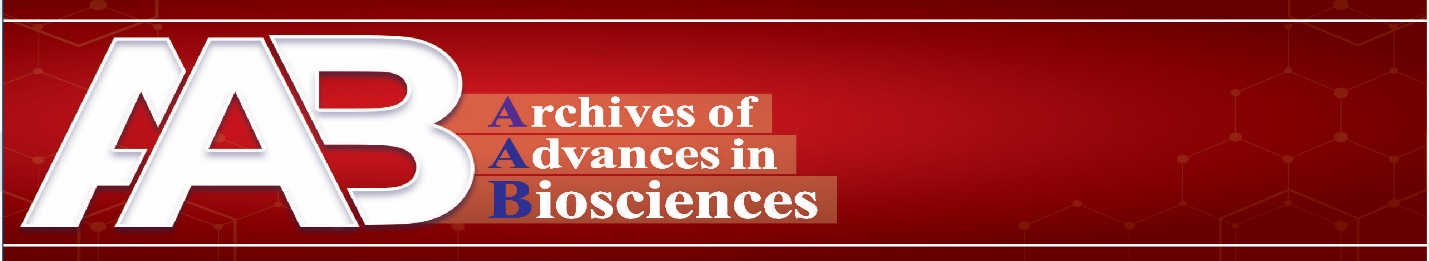 Dear Dr. Hamid ChegniEditor-in-Chief, Archives of Advances in Biosciences                     Date:On behalf of my co-authors, I am submitting the enclosed manuscript entitle: […………………………..…………………………………………………………………….] for consideration for publication in the " Archives of Advances in Biosciences". This work has not been submitted for publication nor has it been published in whole or in part elsewhere. I attest to the fact that all authors listed on the title page have read the manuscript, attest to the validity and legitimacy of the data and its interpretation, and agree to its submission to " Archives of Advances in Biosciences". The manuscript builds on our prior study which is cited in reference numbers ………………… In this manuscript, we show that a few important results including:1-…..2-…..3-…..4-…..To our knowledge novelty of this study in the field includes:….….….….We believe that this manuscript is appropriate for publication by the " Archives of Advances in Biosciences" because it is close to journal’s aims & scope. Our manuscript creates a paradigm for future studies of the …………... 2- It is to confirm that:* Financial contributions to the work being reported are clearly acknowledged, as are any potential conflicts of interest. There is no necessity for acknowledgement of funding for this paper.There is no conflict of interest. * The manuscript submitted has been prepared according to the Journals’ Instructions for Authors, and checked for all possible inconsistencies and typographical errors.* On submission of the manuscript, the authors agree not to withdraw their manuscript at any stage prior to publication.3- The names and affiliations of at least 4 referees which " Archives of Advances in Biosciences" may decide to consult for the evaluation of the manuscript are listed below.NumberNameAffiliationAcademic email